Краснодар: Традиция, 2011. – 144 с. – 1500 экз. – ISBN 978-5-91883-019-2.Литвинская, С.А. Экологическая энциклопедия деревьев и кустарников (экология, география, полезные свойства) [текст]./.С.А. Литвинская. – Краснодар: Традиция, 2006. – 360 с. – 1000 экз. – ISBN 5-7561-0776-2.Резчикова, И.В. Василек [текст] / И.В. Резчикова //Свирель. – 2004. - №2. – с. 4-5.Резчикова, И.В. Кувшинка [текст] / И.В. Резчикова //Свирель. – 2004. - №6. – с. 19-20.Резчикова, И.В. Незабудка [текст] / И.В. Резчикова //Свирель. – 2004. - №3. – с. 6-7.Тованчева, Е.Е. Лекарственные травы и их применение [текст]: Приложение к журналу Сельские зори / Е.Е. Тованчева, А.Х. Байтмен, В.В. Пронина, В.В. Овчаров, С.Г. Радченко, А.Г. Касьянов. – Краснодар: Сельские зори, 1991. – 96с. – 100000 экз.Харакоз, М.Ф. Лекарственные растения Краснодарского края [текст]: 2-е изд., перераб. и доп. / М.Ф. Харакоз. – Краснодар: Книжное издательство, 1980. – 14 с. – 75000экз.Черкасова, С. Фокус-крокус[текст] / С. Черкасова// Маруся. – 2003. - №2. – с.60-62.Черкасова, С. Цветок французских королей[текст] / С. Черкасова// Маруся. – 2000. - №6. – с.58-59.Зеленая аптека Кубани(рекомендательный список литературы)Составитель: Библиотекарь – Ашихмина М.В.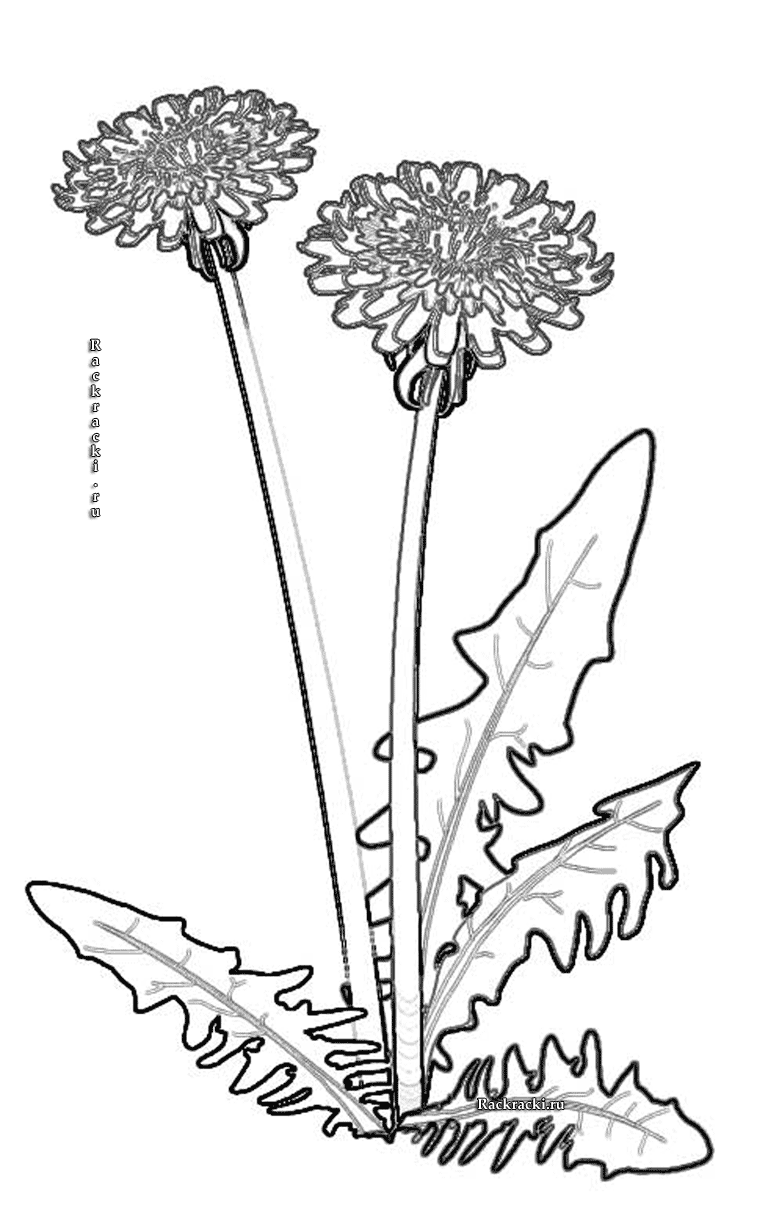 